NVS 2018-2019 Student Led Clubs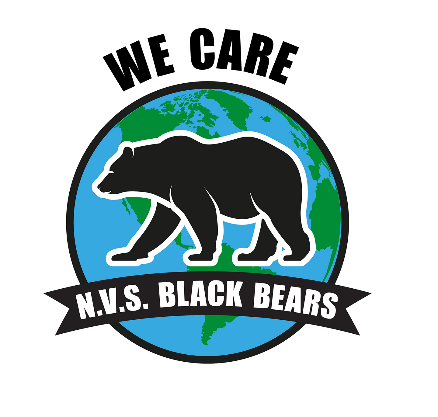 Student leaders must be prepared for their club.  Each week they are responsible for a plan of activities as well as materials needed.  Student Signature:  _________________________________________________________________Parent/Guardian signature:  _________________________________________________________Dear Parent/Guardian,Throughout the last several years here at Nashwaak Valley School students have been encouraged to develop and enhance their leadership skills by hosting a student led club.  During the remainder of this school year we hope to have a number of student led clubs hosted by children of all grade levels.  The topics of these clubs may vary from art to dance, soccer to chess, movies to comic books.  Each of these clubs will have a teacher volunteer to supervise them, but will be developed, organized and led by the students themselves.Due to the high demand of students wanting to lead clubs, we have decided to run clubs on a 4-6 week rotation.  The exact number of clubs that will take place is still to be decided, but will be based on facilities, equipment, teacher supervision, and the ability of the student(s) to demonstrate they are capable of leading their fellow school mates.  We want to ensure each club is a positive experience for those leading and their participants.To help develop our young club leaders, our staff and students continue to present various aspects of our WE CARE motto.  Most of this takes place in our classrooms each and every day along with topics presented at our whole school assemblies.  Club leaders are to meet regularly with their teacher supervisor to ensure organization, planning, and structure is in place for their club.  The club supervisors will assist in developing skills that allow your children to be a good leader, and think critically about what is happening in their club.The week prior to each Student-Led Club block, your child will meet with Mrs. O’Hara or Mrs. Martin to discuss their club, its purpose and to promote/develop their individual leadership skills.  The topics discussed will include: organization, people skills, setting rules, etc.  This time will also be used for the students to share successes and concerns.   During the actual 4-6 week club block, students will be responsible to meet with their teacher supervisor to discuss, plan and organize each session – the skills they will teach and the activities they will complete.Your child has expressed an interest in leading a club this year.  Attached is an application form that all student led clubs must fill out.  Please look through the application with your child, encourage them to really think about the purpose of their club and activities they plan for each week.  In our first block of student led clubs we anticipate several clubs applications.  We hope to give each student with a club idea the opportunity to lead their club sometime throughout the year.Your child’s club will run from __March 11th – April 19th __ one day a week.  (Applications will be due this Friday February 22nd then students will work with Mrs. O’Hara and Mrs. Martin the following week to plan and organize their clubs in order to start on Monday, March 11th.)If you have any questions about the student led clubs, feel free to contact Mrs. O’Hara at michelle.o’hara@nbed.nb.ca or Mrs. Martin at lisa.martin3@nbed.nb.ca or by phoning the office at 453-3238.Mrs. O’HaraName of Club:Grade Levels of club:Name(s) of Student Leaders:1.                                                       2.                                                       3.                                                       Name of teacher supervisor:Day and time of Club:Location  of Club:Ex. classroom, gym, outsideWhat activities will you do in your club?                                                           4.                                                            5.                                                             6.Why do you want to start a club?  (be specific)